.Tag : after wall 3 there is a 4 count tag ( facing 6.00 o' clock)Section 1 Kick/Ball/Cross, Side Rock/Recover, Back Rock/Recover, Chasse RSection 2 Back Rock/Recover, Side, Behind, Full Turn L, Chasse LSection 3 Cross, Point L, Cross, 1/4 Turn L, Back, Triple Back L, Rock Back/RecoverSection 4 Point R, Cross, Point L, Cross, Jazz box R With 1/4 Turn RSection 5: Irish Tap Section, Chasse RSection 6 Cross, Side, Behind/Side/Heel, Ball/Cross, Side, Sailor Step With 1/4 Turn RSection 7 Toe Heel Struts (L, R, L, R) With Finger SnapsSection 8 Rock Forward/Recover, Triple With 1/2 Turn L, 1/4 Turn R, Brush/Ball/CrossTag : after wall 3 (facing 6.00) you will do 4 count TagHip SwaysTired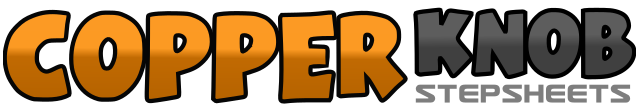 .......Count:64Wall:2Level:Easy Intermediate.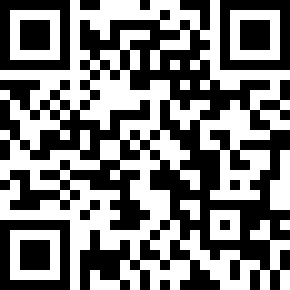 Choreographer:Daniel Trepat (NL), Roy Verdonk (NL) & Sebastiaan Holtland (NL) - August 2017Daniel Trepat (NL), Roy Verdonk (NL) & Sebastiaan Holtland (NL) - August 2017Daniel Trepat (NL), Roy Verdonk (NL) & Sebastiaan Holtland (NL) - August 2017Daniel Trepat (NL), Roy Verdonk (NL) & Sebastiaan Holtland (NL) - August 2017Daniel Trepat (NL), Roy Verdonk (NL) & Sebastiaan Holtland (NL) - August 2017.Music:Tired (Kygo Remix) - Alan Walker & Gavin James : (iTunes & other mp3 sites)Tired (Kygo Remix) - Alan Walker & Gavin James : (iTunes & other mp3 sites)Tired (Kygo Remix) - Alan Walker & Gavin James : (iTunes & other mp3 sites)Tired (Kygo Remix) - Alan Walker & Gavin James : (iTunes & other mp3 sites)Tired (Kygo Remix) - Alan Walker & Gavin James : (iTunes & other mp3 sites)........1&2Rf kick diagonally forward right, Rf step together(&), Lf cross in front of Rf3-4Rf rock right, recover onto Lf5-6Rf rock back, recover onto Lf7&8Rf step right, Lf step together(&), Rf step right1-2Lf rock back, recover onto Rf3-4Lf step left, Rf cross behind Lf5-6make 1/4 turn left stepping Lf forward (9.00), make 1/2 turn left stepping Rf back (3.00)7&8make 1/4 turn left stepping Lf left (12.00), Rf step together(&), Lf step left1-2Rf cross in front of Lf, Lf point left3-4Lf cross in front of Rf, make 1/4 turn left stepping Rf back (9.00)5&6Lf step back, Rf step together(&), Lf step back7-8Rf rock back, recover onto Lf1-2Rf point right, Rf cross in front of Lf3-4Lf point left, Lf cross in front of Rf5-6Rf cross in front of Lf, make 1/4 turn right stepping Lf back (12.00)7-8Rf step right, Lf step forward1&2&Rf touch heel forward, step together(&), Lf touch heel forward, Lf step together3&4&Rf touch behind Lf, Rf small step back(&), Lf touch heel forward, Lf step back in place (&)5&6Rf brush forward, Rf cross in front of Lf(&), Lf step back7&8Rf step right, Lf step together (&), Rf step right1-2Lf cross in front of Rf, Rf step right3&4Lf cross behind Rf, Rf small step right(&), Lf touch heel diagonally forward left&5-6Lf step together(&), Rf cross in front of Lf, Lf step left7&8Rf cross behind Lf, make 1/4 turn right stepping Lf slightly left (&) , Rf step forward (3.00)1-2Lf touch toes forward, Lf drop heel down snapping fingers down next to body3-4Rf touch toes forward, Rf drop heel down snapping fingers next top body5-6Lf touch toes forward, Lf drop heel down snapping fingers down next to body7-8Rf touch toes forward, Rf drop heel down snapping fingers next top body1-2Lf rock forward, recover onto Rf3&4make 1/4 turn left stepping Lf left(12.00), Rf step together(&), make 1/4 turn left stepping Lf forward (9.00)5-6Rf step forward, make 1/4 turn left stepping Lf left (6.00)7&8Rf brush diagonally forward right, Rf step together (&), Lf cross in front of Rf1-2Rf step right swaying hips right, sway hips left3-4sway hips right, sway hips left (taking weight onto Lf)